TILSKUDD TIL KORSEMINARNorges Korforbund Hordaland har avsatt midler til seminarinstruktør som skal være til hjelp for musikalsk utvikling i korene.
Kor som har planlagt egne seminar med innleid instruktør kan søke disse midlene. Det kan ikke søkes for egen dirigent, heller ikke for repetitør. Det kan ikke søkes for instruktører som dekkes gjennom folkehøyskoleordningen. Det er kun honorar det kan søkes om (eks. ikke reiseutgifter og leie av lokaler.)

Det kan søkes om 75% av honoraret, men ikke mer enn kr 3 000,- pr. kor. Kor kan bare søke støtte til ett kurs pr. semester​. Kor kan søke om støtte begge semester, men ved behandling av søknader skal kor som ikke har fått støtte tidligere i samme år prioriteres.​Søknadsfrist for vårsesongen er 31. maiSøknadsfrist for høstsesongen er 30. novemberHonoraret må dokumenteres før utbetaling finner sted.Kor: ___________________________________________Adresse:________________________________________E-post: _________________________________________Kontonr: ________________________________________Navn på instruktør: _______________________________Musikalsk opplegg: _______________________________Honorar:____________________Sted for kurset: ______________________  Dato for kurs/seminar: _______________Telefon: 55 56 38 65E-post: nk-hordaland@korforbundet.no Norges Korforbund Hordaland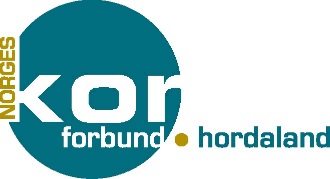 Komediebakken 95010 Bergenwww.kor.no/om-oss/nk-vest/hordaland 